Προδιαγραφές για τη σύνταξη 
διπλωματικών εργασιών, διδακτορικών διατριβών 
και προτάσεων προς τη Γ.Σ. του Τμήματος Ε.Μ.Μ.Ε. 
για εκπόνηση διδακτορικής διατριβήςΔιπλωματικές εργασίες και διδακτορικές διατριβέςΔιπλωματικές εργασίες και διδακτορικές διατριβές συντάσσονται σε συνεργασία με τον/την επόπτη/ρια καθηγητή/ρια, ο/η οποίος/α πρέπει να έχει εγκρίνει το λεγόμενο «πλάνο» της εργασίας (ουσιαστικά έναν κατάλογο περιεχομένων) πριν από την έναρξη της συγγραφής της.Ο τίτλος της διπλωματικής εργασίας / διδακτορικής διατριβής πρέπει να είναι σαφής, περιγραφικός και περιεκτικός. Η σχέση τίτλου και υπότιτλου, όπως συνηθίζεται, οφείλει να αντανακλά τη σχέση του γενικότερου γνωστικού πεδίου προς το ειδικότερο θέμα με το οποίο καταπιάνεται ο υποψήφιος. Aς έχει υπόψη του ο/η υποψήφιος/α ότι αλλαγή τίτλου σημαίνει αλλαγή θέματος, για την οποία απαιτείται ειδική έγκριση της Γ.Σ. του Τμήματος Ε.Μ.Μ.Ε.Μια διπλωματική εργασία / διδακτορική διατριβή συνηθίζεται να περιλαμβάνει τις ακόλουθες ενότητες:Τίτλος. Συνήθως τη σελίδα τίτλου μόνο (half title page) ακολουθεί μια κενή σελίδα και η σελίδα τίτλου (title page), ό,τι συνήθως ονομάζεται εξώφυλλο. Η σελίδα τίτλου μιας διπλωματικής εργασίας / διδακτορικής διατριβής παρατίθεται στο τέλος του παρόντος εγγράφου. Τη σελίδα τίτλου μπορεί να ακολουθεί σελίδα με αφιέρωση ή/και σελίδα με μότο (επίγραμμα).Πίνακας Περιεχομένων.Κατάλογος Πινάκων/Εικόνων.Πρόλογος. Λέγεται ότι ο Πρόλογος αποτελεί «εισαγωγή» στο βιβλίο και όχι στα περιεχόμενά του. Στον πρόλογο ο συγγραφέας εξηγεί γιατί επέλεξε το συγκεκριμένο θέμα, την εμπειρία του στη διερεύνηση παρόμοιων θεμάτων, τις δυσκολίες που τυχόν αντιμετώπισε κλπ. Ευχαριστίες προς τρίτους μπορούν επίσης να γίνονται στον Πρόλογο, ενδεχομένως σε ξεχωριστή ενότητα.Εισαγωγή. Η Εισαγωγή περιλαμβάνει περιγραφή του θέματος και προκαταρκτική σύνοψη του επιχειρήματος ή της διαδικασίας που πρόκειται να ακολουθηθεί στα επόμενα κεφάλαια για τη διερεύνησή του, ενδεχομένως με σύντομη περίληψη κάθε κεφαλαίου. Στην Εισαγωγή διευκρινίζεται η πρωτοτυπία της προσέγγισης του/της υποψήφιου/ας σε σχέση με άλλες προσεγγίσεις που έχουν προηγηθεί στη σχετική βιβλιογραφία. Στην Εισαγωγή μπορεί να εισάγονται ορισμοί ή να προτείνεται μεθοδολογία, εάν αυτό δεν γίνει σε ξεχωριστή ενότητα. Ενδέχεται επίσης να γίνεται εδώ η Κριτική επισκόπηση της βιβλιογραφίας, αντί σε ξεχωριστή ενότητα.Κριτική επισκόπηση της βιβλιογραφίας. Θεωρητικές μελέτες ή εμπειρικές έρευνες για το προτεινόμενο θέμα στην ελληνική και στη διεθνή βιβλιογραφία. Ερευνητικές ανάγκες που καλύπτει η διπλωματική εργασία / διδακτορική διατριβή του/της υποψήφιου/ας, οι οποίες δεν καλύπτονται από τη διαθέσιμη βιβλιογραφία. Εξήγηση της πρωτοτυπίας μιας εργασίας.Μεθοδολογία. Ακριβής ορισμός ερευνητικών υποθέσεων. Περιγραφή του θεωρητικού μοντέλου και της μεθοδολογίας που ακολουθείται ή προτείνεται από τον/την υποψήφιο/α για την επαλήθευση/διάψευση των ερευνητικών υποθέσεων. Καταλληλότητα της προτεινόμενης μεθοδολογίας για το συγκεκριμένο θέμα. Περιγραφή του πρωτογενούς υλικού (π.χ. αποκόμματα από δημοσιεύματα του τύπου, ερωτηματολόγια κλπ.). Κυρίως κείμενο (Κεφάλαια). Οι κυρίως ενότητες της διπλωματικής εργασίας / διδακτορικής διατριβής σύμφωνα με το επιχείρημα του/της υποψήφιου/ας ή τη διαδικασία που έχει προταθεί στην Εισαγωγή ή στο ειδικό περί μεθοδολογίας κεφάλαιο. Πορίσματα στα οποία έχει οδηγηθεί ο/η υποψήφιος/α. Κατευθύνσεις για περαιτέρω έρευνα.Βιβλιογραφία (ελληνική - ξενόγλωσση). Προσοχή: περιλαμβάνεται μόνο η βιβλιογραφία που παρατίθεται στην εργασία (Αναφορές).Eυρετήριο προσώπων/πραγμάτων.Η ως άνω δομή είναι ενδεικτική. Η δομή εξαρτάται από το περιεχόμενο της εργασίας: καλή οργάνωση είναι αυτή που καλύτερα εξυπηρετεί το κεντρικό επιχείρημα μιας διπλωματικής εργασίας ή διδακτορικής διατριβής.Για τη συγγραφή της εργασίας, συνιστάται στους φοιτητές/ριες να συμβουλεύονται τις οδηγίες προς συγγραφείς (Guides for authors / Instructions to/for authors / Stylesheets) επιστημονικών περιοδικών με θεματολογία συναφή προς αυτήν της διπλωματικής εργασίας / διδακτορικής διατριβής· π.χ.Style Sheet for Mouton Journals: 	
https://userpages.uni-koblenz.de/~diekmann/zfal/Mouton_journal_style_sheet.pdfJCR Style Sheet:	
http://www.ejcr.org/newstylesheet.pdfJAH Style Sheet:	
https://www.oxfordjournals.org/our_journals/jahist/for_authors/style_sheet.pdfLanguage Style Sheet:	
http://www.linguisticsociety.org/sites/default/files/LANGUAGE_journal_style_sheet.pdfΖητήματα Επικοινωνίας:	
http://www2.media.uoa.gr/institute/pages/gr/zitimata_gr/submission_info_gr.html.Σημαντικό είναι ο/η συγγραφέας να ακολουθεί απαρέγκλιτα ένα και το αυτό πρότυπο, ειδικά ως προς τις παραπομπές και τις βιβλιογραφικές καταχωρίσεις. Το συνηθέστερο λάθος γραφής σε μια διπλωματική εργασία ή διδακτορική διατριβή είναι η σύγχυση των προτύπων, λ..χ η εμφάνιση ανομοιομορφίας σε παραπομπές όπως: Chomsky (1977, 211), Irvine (2011: 22) κλπ. Ο/Η υποψήφιος/α πρέπει να ακολουθεί με συνέπεια τους κανόνες βιβλιογραφικών παραπομπών και καταχωρίσεων. Οι κανόνες αυτοί περιγράφονται σε ειδικά εκπαιδευτικά βιβλία, ανάλογα με το γνωστικό πεδίο στο οποίο εμπίπτει η προτεινόμενη διπλωματική εργασία ή διδακτορική διατριβή (π.χ. U. Eco, Πώς γίνεται μια διπλωματική εργασία, εισαγωγή, μτφ. και επιμ. Μ. Κονδύλη, Αθήνα: Νήσος, 1994· K. Howard & J. A. Sharp, Η επιστημονική μελέτη: Οδηγός σχεδιασμού και διαχείρισης πανεπιστημιακών ερευνητικών εργασιών, μτφρ. Β. Π. Νταλάκος, πρόλογος-επιμ. Κ. Μ. Σοφούλης, Αθήνα: Gutenberg, 1994· A. Πολίτης, Υποσημειώσεις και παραπομπές, Ηράκλειο: Πανεπιστημιακές Εκδόσεις Κρήτης, 1998· Ά. Ιορδανίδου, επιμ., Οδηγός της νεοελληνικής γλώσσας, Αθήνα: Πατάκης, 1999) καθώς και σε ειδικά εγχειρίδια (π.χ., The Chicago Manual of Style, Chicago: University of Chicago Press, 162010· Publication Manual of the American Psychological Association, Washington, DC: American Psychological Association, 62016· Joseph Gibaldi, MLA Handbook for Writers of Research Papers, New York: Modern Language Association of America, 72009). Βοήθεια για τη συγγραφή πανεπιστημιακών εργασιών προσφέρουν επίσης τα ακόλουθα μαθήματα του Ε.Μ.Μ.Ε.:Σπύρος Μοσχονάς, Πανεπιστημιακές εργασίες - Πρώτες βοήθειες, http://eclass.uoa.gr/courses/MEDIA189/Ασημίνα Περρή, Βιβλιογραφικές αναφορές και αναζήτηση επιστημονικών πηγών (ΠΜΣ), http://eclass.uoa.gr/courses/PSPA194/Ασημίνα Περρή, Βιβλιογραφικές αναφορές και αναζήτηση επιστημονικών πηγών (Προπτυχιακό), http://eclass.uoa.gr/courses/PSPA193/.Πρόταση για διδακτορική διατριβήΗ πρόταση για διδακτορική διατριβή πρέπει να έχει έκταση 3000-5000 λέξεις (6-10 σελίδες). Συνοδεύεται από σύντομο βιογραφικό σημείωμα του/της υποψήφιου/ας.Η πρόταση πρέπει να είναι γραμμένη με σαφήνεια, αλλά και να αποφεύγει την περιττολογία, δεδομένου ότι απευθύνεται σε ειδικούς που ήδη υπηρετούν το γνωστικό πεδίο στο οποίο προσβλέπει ο/η υποψήφιος/α. Εννοείται ότι το προτεινόμενο θέμα πρέπει να εμπίπτει στα γνωστικά αντικείμενα που υπηρετούνται στο Τμήμα Ε.Μ.Μ.Ε. του Πανεπιστημίου Αθηνών.Συνιστάται στους/στις υποψηφίους η οργάνωση των προτάσεών τους σε ενότητες, ως εξής:Εισαγωγή. Σύντομη περιγραφή του προτεινόμενου θέματος. Λόγοι που οδήγησαν στην επιλογή του. Εμπειρία του υποψηφίου στο συγκεκριμένο γνωστικό πεδίο.Κριτική αναφορά στη βιβλιογραφία. Θεωρητικές μελέτες ή εμπειρικές έρευνες για το προτεινόμενο θέμα στην ελληνική και στη διεθνή βιβλιογραφία. Πρωτοτυπία της προσέγγισης του υποψηφίου σε σχέση με προσεγγίσεις που έχουν προηγηθεί. Ερευνητικές ανάγκες που καλύπτει η διδακτορική διατριβή του υποψηφίου.Μεθοδολογία. Περιγραφή του θεωρητικού μοντέλου που ακολουθείται ή προτείνεται από τον υποψήφιο. Μεθοδολογία / τεκμηρίωση της προτεινόμενης έρευνας. Καταλληλότητα της προτεινόμενης μεθοδολογίας για το συγκεκριμένο θέμα. Περιγραφή του πρωτογενούς υλικού (π.χ. αποκόμματα από δημοσιεύματα του τύπου, ερωτηματολόγια κλπ.).Περιεχόμενα. Ενότητες της διδακτορικής διατριβής ή ενδεικτικός πίνακας περιεχομένων, με σύντομη περιγραφή για κάθε ενότητα ή κεφάλαιο. Πορίσματα στα οποία πιθανολογεί ότι θα οδηγηθεί ο υποψήφιος. Οργανόγραμμα,  πλάνο εργασίας,  χρονοδιάγραμμα της έρευνας. Φάσεις της έρευνας που έχουν ενδεχομένως ολοκληρωθεί. Περιγραφή συνοδευτικού υλικού / τεκμηρίων (π.χ. ψηφιακών δίσκων, ντοκιμαντέρ κλπ.)Ενδεικτική βιβλιογραφία (ελληνική - ξενόγλωσση).Η πρόταση για την εκπόνηση διδακτορικής διατριβής αποτελεί και αυτή μια ακαδημαϊκή εργασία· οφείλει, συνεπώς, να συμμορφώνεται προς τους κανόνες γραφής και οργάνωσης που διέπουν κάθε ακαδημαϊκή εργασία. Ακολουθεί η σελίδα τίτλου μιας διπλωματικής εργασίας / διδακτορικής διατριβής.Υπόδειγμα εξωφύλλου διδακτορικής διατριβήςΕΘΝΙΚΟΝ ΚΑΙ ΚΑΠΟΔΙΣΤΡΙΑΚΟΝΠΑΝΕΠΙΣΤΗΜΙΟΝ ΑΘΗΝΩΝ (18΄΄)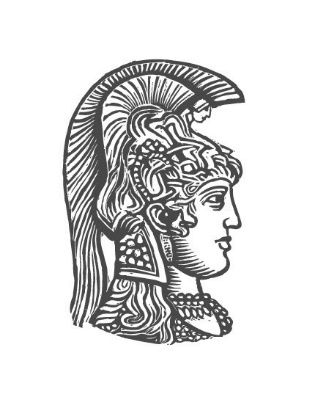 ΣΧΟΛΗ ΟΙΚΟΝΟΜΙΚΩΝ & ΠΟΛΙΤΙΚΩΝ ΕΠΙΣΤΗΜΩΝΤΜΗΜΑ ΕΠΙΚΟΙΝΩΝΙΑΣ & ΜΕΣΩΝ ΜΑΖΙΚΗΣ ΕΝΗΜΕΡΩΣΗΣ (16΄΄)ΔΙΔΑΚΤΟΡΙΚΗ ΔΙΑΤΡΙΒΗ (16΄΄)Θέμα διατριβής ………..…………………………………(16΄΄)Όνομα Υποψηφίου/ας(16΄΄)(Α.Μ ………..)Επιβλέπων Καθηγητής/τρια: (14΄΄)…………………………….                                  Μέλη Τριμελούς Επιτροπής: …………………….…………………………….ΑΘΗΝΑ, Μήνας Έτος(16΄΄)Υπόδειγμα εξωφύλλου μεταπτυχιακής διπλωματικήςΕΘΝΙΚΟΝ ΚΑΙ ΚΑΠΟΔΙΣΤΡΙΑΚΟΝΠΑΝΕΠΙΣΤΗΜΙΟΝ ΑΘΗΝΩΝ(18΄΄)ΣΧΟΛΗ ΟΙΚΟΝΟΜΙΚΩΝ & ΠΟΛΙΤΙΚΩΝ ΕΠΙΣΤΗΜΩΝΤΜΗΜΑ ΕΠΙΚΟΙΝΩΝΙΑΣ & ΜΕΣΩΝ ΜΑΖΙΚΗΣ ΕΝΗΜΕΡΩΣΗΣ(16΄΄)ΠΡΟΓΡΑΜΜΑ ΜΕΤΑΠΤΥΧΙΑΚΩΝ ΣΠΟΥΔΩΝ ΣΤΗΝ «ΕΠΙΚΟΙΝΩΝΙΑ ΚΑΙ ΤΑ ΜΕΣΑ ΜΑΖΙΚΗΣ ΕΝΗΜΕΡΩΣΗΣ»ΚΑΤΕΥΘΥΝΣΗ: .......................................................................Θέμα διατριβής ………..…………………………………(16΄΄)Όνομα Υποψηφίου/ας(16΄΄)(Α.Μ ………..)Διπλωματική εργασία που κατατίθεται ως μέρος των απαιτήσεων του Προγράμματος Μεταπτυχιακών Σπουδών στην Επικοινωνία και τα Μέσα Μαζικής Ενημέρωσης (14΄΄)Επιβλέπων Καθηγητής/τρια: (14΄΄)…………………………….ΑΘΗΝΑ, Μήνας Έτος (16΄΄)ΕΘΝΙΚΟΝ ΚΑΙ ΚΑΠΟΔΙΣΤΡΙΑΚΟΝΠΑΝΕΠΙΣΤΗΜΙΟΝ ΑΘΗΝΩΝ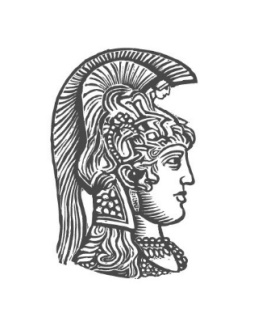 ΣΧΟΛΗ ΟΙΚΟΝΟΜΙΚΩΝ & ΠΟΛΙΤΙΚΩΝ ΕΠΙΣΤΗΜΩΝΤΜΗΜΑ ΕΠΙΚΟΙΝΩΝΙΑΣ & ΜΕΣΩΝ ΜΑΖΙΚΗΣ ΕΝΗΜΕΡΩΣΗΣΠΡΟΓΡΑΜΜΑ ΜΕΤΑΠΤΥΧΙΑΚΩΝ ΣΠΟΥΔΩΝ ΣΤΗΝ «ΕΠΙΚΟΙΝΩΝΙΑ ΚΑΙ ΤΑ ΜΕΣΑ ΜΑΖΙΚΗΣ ΕΝΗΜΕΡΩΣΗΣ»Αθήνα,  …./ …../  20.…ΕΞΕΤΑΣΗ ΔΙΠΛΩΜΑΤΙΚΗΣ ΕΡΓΑΣΙΑΣΟΝΟΜΑΤΕΠΩΝΥΜΟ ΕΞΕΤΑΖΟΜΕΝΟΥ: …………………………………..………………………...…… ……………………………………………….. (Α.Μ ………..)ΤΙΤΛΟΣ ΔΙΠΛΩΜΑΤΙΚΗΣ ΕΡΓΑΣΙΑΣ: «………………………………………………………………………………………….……...………………………………  ………..…………………………..……..…………………………………………………………………………………….»ΗΜΕΡΟΜΗΝΙΑ ΕΞΕΤΑΣΗΣ:  ……./ ……./  20.…ΒΑΘΜΟΣ:  ΟΙ ΕΞΕΤΑΣΤΕΣ:………………………………………………(ΟΝΟΜΑΤΕΠΩΝΥΜΟ/ΒΑΘΜΙΔΑ)………………………………………………..(ΟΝΟΜΑΤΕΠΩΝΥΜΟ/ΒΑΘΜΙΔΑ)……………………………………………….(ΟΝΟΜΑΤΕΠΩΝΥΜΟ/ΒΑΘΜΙΔΑ)